Приложение № 2
к распоряжению Правительства
Российской Федерации
от 10 декабря 2018 г. № 2738-рПеречень лекарственных препаратов для медицинского применения, в том числе лекарственных препаратов для медицинского применения, назначаемых по решению врачебных комиссий медицинских организаций------------------------------* Лекарственные препараты, назначаемые по решению врачебной комиссии медицинской организации.Код АТХАнатомо-терапевтическо-химическая классификация (АТХ)Лекарственные препаратыЛекарственные формыAпищеварительный тракт и обмен веществA02препараты для лечения заболеваний, связанных с нарушением кислотностиA02Bпрепараты для лечения язвенной болезни желудка и двенадцатиперстной кишки и гастроэзофагеальной рефлюксной болезниA02BAблокаторы Н2-гистаминовых рецепторовранитидинтаблетки, покрытые оболочкой; таблетки, покрытые пленочной оболочкойфамотидинтаблетки, покрытые оболочкой; таблетки, покрытые пленочной оболочкойA02BCингибиторы протонного насосаомепразолкапсулы; капсулы кишечнорастворимые; порошок для приготовления суспензии для приема внутрь; таблетки, покрытые пленочной оболочкойэзомепразол*капсулы кишечнорастворимые; таблетки кишечнорасторимые; таблетки кишечнорасторимые, покрытые пленочной оболочкой; таблетки, покрытые кишечнорасторимой оболочкой; таблетки, покрытые оболочкойA02BXдругие препараты для лечения язвенной болезни желудка и двенадцатиперстной кишки и гастроэзофагеальной рефлюксной болезнивисмута трикалия дицитраттаблетки, покрытые пленочной оболочкойА03препараты для лечения функциональных нарушений желудочно-кишечного трактаA03Aпрепараты для лечения функциональных нарушений желудочно-кишечного трактаA03AAсинтетические антихолинергические средства, эфиры с третичной аминогруппоймебеверинкапсулы пролонгированного действия; капсулы с пролонгированным высвобождением; таблетки, покрытые оболочкой; таблетки с пролонгированным высвобождением, покрытые пленочной оболочкойсинтетические антихолинергические средства, эфиры с третичной аминогруппойплатифиллинраствор для подкожного введения; таблеткиA03ADпапаверин и его производныедротаверинтаблеткиA03Fстимуляторы моторики желудочно-кишечного трактаA03FAстимуляторы моторики желудочно-кишечного трактаметоклопрамидраствор для приема внутрь; таблеткиA04противорвотные препаратыA04Aпротиворвотные препаратыА04ААблокаторы серотониновых 5HT3-рецепторовондансетронсироп; суппозитории ректальные; таблетки; таблетки лиофилизированные; таблетки, покрытые оболочкой; таблетки, покрытые пленочной оболочкойА05препараты для лечения заболеваний печени и желчевыводящих путейА05Апрепараты для лечения заболеваний желчевыводящих путейА05ААпрепараты желчных кислотурсодезоксихолевая кислотакапсулы; суспензия для приема внутрь; таблетки, покрытые пленочной оболочкойA05Bпрепараты для лечения заболеваний печени, липотропные средстваA05BAпрепараты для лечения заболеваний печенифосфолипиды + глицирризиновая кислотакапсулыA06слабительные средстваA06Aслабительные средстваA06ABконтактные слабительные средствабисакодилсуппозитории ректальные; таблетки, покрытые кишечнорастворимой оболочкой; таблетки, покрытые кишечнорастворимой сахарной оболочкойсеннозиды А и BтаблеткиA06ADосмотические слабительные средствалактулозасиропосмотические слабительные средствамакроголпорошок для приготовления раствора для приема внутрь; порошок для приготовления раствора для приема внутрь (для детей)A07противодиарейные, кишечные противовоспалительные и противомикробные препаратыA07Bадсорбирующие кишечные препаратыA07BCадсорбирующие кишечные препараты другиесмектит диоктаэдрическийпорошок для приготовления суспензии для приема внутрьA07Dпрепараты, снижающие моторику желудочно-кишечного трактаA07DAпрепараты, снижающие моторику желудочно-кишечного тракталоперамидкапсулы; таблетки; таблетки для рассасывания; таблетки жевательные; таблетки лиофилизированные; таблетки-лиофилизатA07Eкишечные противовоспалительные препаратыA07ECаминосалициловая кислота и аналогичные препаратымесалазинсуппозитории ректальные; суспензия ректальная; таблетки, покрытые кишечнорастворимой оболочкой; таблетки, покрытые кишечнорастворимой пленочной оболочкой; таблетки пролонгированного действия; таблетки пролонгированного действия, покрытые кишечнорастворимой оболочкой; таблетки с пролонгированным высвобождениемсульфасалазинтаблетки, покрытые кишечнорастворимой оболочкой; таблетки кишечнорастворимые, покрытые пленочной оболочкой; таблетки, покрытые пленочной оболочкойA07Fпротиводиарейные микроорганизмыA07FAпротиводиарейные микроорганизмыбифидобактерии бифидумкапсулы; лиофилизат для приготовления раствора для приема внутрь и местного применения; лиофилизат для приготовления суспензии для приема внутрь и местного применения; порошок для приема внутрь; порошок для приема внутрь и местного применения; суппозитории вагинальные и ректальные; таблеткиA09препараты, способствующие пищеварению, включая ферментные препаратыA09Aпрепараты, способствующие пищеварению, включая ферментные препаратыA09AAферментные препаратыпанкреатингранулы кишечнорастворимые; капсулы; капсулы кишечнорастворимые; таблетки, покрытые кишечнорастворимой оболочкой; таблетки, покрытые оболочкойA10препараты для лечения сахарного диабетаA10Aинсулины и их аналогиA10ABинсулины короткого действия и их аналоги для инъекционного введенияинсулин аспартраствор для подкожного и внутривенного введенияинсулины короткого действия и их аналоги для инъекционного введенияинсулин глулизинраствор для подкожного введенияинсулины короткого действия и их аналоги для инъекционного введенияинсулин лизпрораствор для внутривенного и подкожного введенияинсулины короткого действия и их аналоги для инъекционного введенияинсулин растворимый (человеческий генно-инженерный)раствор для инъекцийA10ACинсулины средней продолжительности действия и их аналоги для инъекционного введенияинсулин-изофан (человеческий генно-инженерный)суспензия для подкожного введенияA10ADинсулины средней продолжительности действия или длительного действия и их аналоги в комбинации с инсулинами короткого действия для инъекционного введенияинсулин аспарт двухфазныйсуспензия для подкожного введенияинсулины средней продолжительности действия или длительного действия и их аналоги в комбинации с инсулинами короткого действия для инъекционного введенияинсулин деглудек + инсулин аспарт*раствор для подкожного введенияинсулины средней продолжительности действия или длительного действия и их аналоги в комбинации с инсулинами короткого действия для инъекционного введенияинсулин двухфазный (человеческий генно-инженерный)суспензия для подкожного введенияинсулины средней продолжительности действия или длительного действия и их аналоги в комбинации с инсулинами короткого действия для инъекционного введенияинсулин лизпро двухфазныйсуспензия для подкожного введенияA10AEинсулины длительного действия и их аналоги для инъекционного введенияинсулин гларгинраствор для подкожного введенияинсулин деглудек*раствор для подкожного введенияинсулин детемирраствор для подкожного введенияA10Bгипогликемические препараты, кроме инсулиновA10BAбигуанидыметформинтаблетки; таблетки, покрытые кишечнорастворимой оболочкой; таблетки, покрытые оболочкой; таблетки, покрытые пленочной оболочкой; таблетки пролонгированного действия; таблетки пролонгированного действия, покрытые оболочкой; таблетки пролонгированного действия, покрытые пленочной оболочкой; таблетки с пролонгированным высвобождением; таблетки с пролонгированным высвобождением, покрытые пленочной оболочкойA10BBпроизводные сульфонилмочевиныглибенкламидтаблеткигликлазидтаблетки; таблетки пролонгированного действия; таблетки с модифицированным высвобождением; таблетки с пролонгированным высвобождениемA10BHингибиторы дипептидилпептидазы-4 (ДПП-4)алоглиптинтаблетки, покрытые пленочной оболочкойингибиторы дипептидилпептидазы-4 (ДПП-4)вилдаглиптинтаблеткиингибиторы дипептидилпептидазы-4 (ДПП-4)линаглиптин*таблетки, покрытые пленочной оболочкойингибиторы дипептидилпептидазы-4 (ДПП-4)саксаглиптин*таблетки, покрытые пленочной оболочкойингибиторы дипептидилпептидазы-4 (ДПП-4)ситаглиптин*таблетки, покрытые пленочной оболочкойA10BJаналоги глюкагоноподобного пептида-1ликсисенатидраствор для подкожного введенияA10BKингибиторы натрийзависимого переносчика глюкозы 2 типадапаглифлозин*таблетки, покрытые пленочной оболочкойэмпаглифлозин*таблетки, покрытые пленочной оболочкойA10BXдругие гипогликемические препараты, кроме инсулиноврепаглинидтаблеткиA11витаминыA11Cвитамины A и D, включая их комбинацииA11CAвитамин Аретинолдраже; капли для приема внутрь и наружного применения; капсулы; мазь для наружного применения; раствор для приема внутрь; раствор для приема внутрь (масляный); раствор для приема внутрь и наружного применения; раствор для приема внутрь и наружного применения (масляный)A11CCвитамин D и его аналогиальфакальцидолкапли для приема внутрь; капсулы; раствор для приема внутрь (масляный)кальцитриолкапсулы;колекальциферолкапли для приема внутрь; раствор для приема внутрь (масляный)A11Dвитамин  и его комбинации с витаминами  и 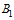 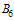 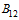 A11DAвитамин тиаминраствор для внутримышечного введенияA11Gаскорбиновая кислота (витамин C), включая комбинации с другими средствамиA11GAаскорбиновая кислота (витамин С)аскорбиновая кислотадраже; капли для приема внутрь; капсулы пролонгированного действия; порошок для приготовления раствора для приема внутрь; порошок для приема внутрь; таблеткиА11Ндругие витаминные препаратыА11НАдругие витаминные препаратыпиридоксинраствор для инъекцийA12минеральные добавкиA12Aпрепараты кальцияA12AAпрепараты кальциякальция глюконаттаблеткиA12Cдругие минеральные добавкиA12CXдругие минеральные веществакалия и магния аспарагинаттаблетки; таблетки, покрытые пленочной оболочкойA14анаболические средства системного действияA14Aанаболические стероидыA14ABпроизводные эстренанандролонраствор для внутримышечного введения (масляный)А16другие препараты для лечения заболеваний желудочно-кишечного тракта и нарушений обмена веществА16Адругие препараты для лечения заболеваний желудочно-кишечного тракта и нарушений обмена веществА16ААаминокислоты и их производныеадеметионин*таблетки кишечнорастворимые; таблетки кишечнорастворимые, покрытые пленочной оболочкой; таблетки, покрытые кишечнорастворимой оболочкойA16AXпрочие препараты для лечения заболеваний желудочно-кишечного тракта и нарушений обмена веществтиоктовая кислота*капсулы; таблетки, покрытые оболочкой; таблетки, покрытые пленочной оболочкойBкровь и система кроветворенияB01антитромботические средстваB01Aантитромботические средстваB01AAантагонисты витамина КварфаринтаблеткиB01ABгруппа гепаринагепарин натрияраствор для внутривенного и подкожного введения; раствор для инъекцийэноксапарин натрия*раствор для инъекций; раствор для подкожного введенияB01ACантиагреганты, кроме гепаринаклопидогрел*таблетки, покрытые пленочной оболочкойтикагрелор*таблетки, покрытые пленочной оболочкойВ01АЕпрямые ингибиторы тромбинадабигатрана этексилат*капсулыB01AFпрямые ингибиторы фактора Xaапиксабан*таблетки, покрытые пленочной оболочкойривароксабан*таблетки, покрытые пленочной оболочкойB02гемостатические средстваB02Bвитамин К и другие гемостатикиB02BAвитамин Кменадиона натрия бисульфитраствор для внутримышечного введенияB02BXдругие системные гемостатикиэлтромбопаг*таблетки, покрытые пленочной оболочкойэтамзилаттаблеткиB03антианемические препаратыB03Aпрепараты железаB03ABпероральные препараты трехвалентного железажелеза (III) гидроксид полимальтозаткапли для приема внутрь; раствор для приема внутрь; сироп; таблетки жевательныеB03ACпарентеральные препараты трехвалентного железажелеза (III) гидроксида сахарозный комплекс*раствор для внутривенного введенияB03Bвитамин  и фолиевая кислотаB03BAвитамин  (цианокобаламин и его аналоги)цианокобаламинраствор для инъекцийB03BBфолиевая кислота и ее производныефолиевая кислотатаблетки; таблетки, покрытые пленочной оболочкойB03Xдругие антианемические препаратыB03XAдругие антианемические препаратыдарбэпоэтин альфа*раствор для инъекцийметоксиполиэтиленгликоль-эпоэтин бета*раствор для внутривенного и подкожного введенияэпоэтин альфараствор для внутривенного и подкожного введенияэпоэтин беталиофилизат для приготовления раствора для внутривенного и подкожного введения; лиофилизат для приготовления раствора для подкожного введения; раствор для внутривенного и подкожного введенияCсердечно-сосудистая системаC01препараты для лечения заболеваний сердцаC01Aсердечные гликозидыC01AAгликозиды наперстянкидигоксинтаблетки; таблетки (для детей)C01Bантиаритмические препараты, классы I и IIIC01BAантиаритмические препараты, класс 1АпрокаинамидтаблеткиC01BCантиаритмические препараты, класс 1Спропафенонтаблетки, покрытые пленочной оболочкойC01BDантиаритмические препараты, класс IIIамиодаронтаблеткиC01BGдругие антиаритмические препараты, классы I и IIIлаппаконитина гидробромидтаблеткиC01Dвазодилататоры для лечения заболеваний сердцаC01DAорганические нитратыизосорбида динитратспрей дозированный; спрей подъязычный дозированный; таблетки; таблетки пролонгированного действияизосорбида мононитраткапсулы; капсулы пролонгированного действия; капсулы ретард; капсулы с пролонгированным высвобождением; таблетки; таблетки пролонгированного действия; таблетки пролонгированного действия, покрытые пленочной оболочкойнитроглицеринаэрозоль подъязычный дозированный; капсулы подъязычные; пленки для наклеивания на десну; спрей подъязычный дозированный; таблетки подъязычные; таблетки сублингвальныеC01Eдругие препараты для лечения заболеваний сердцаC01EBдругие препараты для лечения заболеваний сердцамельдоний*капсулыC02антигипертензивные средстваC02Aантиадренергические средства центрального действияC02ABметилдопаметилдопатаблеткиC02ACагонисты имидазолиновых рецепторовклонидинтаблеткимоксонидинтаблетки, покрытые оболочкой; таблетки, покрытые пленочной оболочкойC02Cантиадренергические средства периферического действияC02CAальфа-адреноблокаторыдоксазозинтаблетки; таблетки пролонгированного действия, покрытые пленочной оболочкойурапидилкапсулы пролонгированного действияC02Kдругие антигипертензивные средстваC02KXантигипертензивные средства для лечения легочной артериальной гипертензииамбризентан*таблетки, покрытые пленочной оболочкойриоцигуат*таблетки, покрытые пленочной оболочкойC03диуретикиC03Aтиазидные диуретикиC03AAтиазидыгидрохлоротиазидтаблеткиC03Bтиазидоподобные диуретикиC03BAсульфонамидыиндапамидкапсулы; таблетки, покрытые оболочкой; таблетки, покрытые пленочной оболочкой; таблетки пролонгированного действия, покрытые оболочкой; таблетки пролонгированного действия, покрытые пленочной оболочкой; таблетки с контролируемым высвобождением, покрытые пленочной оболочкой; таблетки с модифицированным высвобождением, покрытые оболочкой; таблетки с пролонгированным высвобождением, покрытые пленочной оболочкойC03C"петлевые" диуретикиC03CAсульфонамидыфуросемидтаблеткиC03Dкалийсберегающие диуретикиC03DAантагонисты альдостеронаспиронолактонкапсулы; таблеткиC07бета-адреноблокаторыC07Aбета-адреноблокаторыC07AAнеселективные бета-адреноблокаторыпропранололтаблеткисоталолтаблеткиC07ABселективные бета-адреноблокаторыатенололтаблетки; таблетки, покрытые оболочкой; таблетки, покрытые пленочной оболочкойбисопрололтаблетки; таблетки, покрытые пленочной оболочкойметопрололтаблетки; таблетки, покрытые пленочной оболочкой; таблетки пролонгированного действия, покрытые пленочной оболочкой; таблетки с замедленным высвобождением, покрытые оболочкой; таблетки с пролонгированным высвобождением, покрытые оболочкой; таблетки с пролонгированным высвобождением, покрытые пленочной оболочкойC07AGальфа- и бета-адреноблокаторыкарведилолтаблетки; таблетки, покрытые пленочной оболочкойC08блокаторы кальциевых каналовC08Cселективные блокаторы кальциевых каналов с преимущественным действием на сосудыC08CAпроизводные дигидропиридинаамлодипинтаблетки; таблетки, покрытые пленочной оболочкойнимодипинтаблетки, покрытые пленочной оболочкойнифедипинтаблетки; таблетки, покрытые оболочкой; таблетки, покрытые пленочной оболочкой; таблетки пролонгированного действия, покрытые оболочкой; таблетки пролонгированного действия, покрытые пленочной оболочкой; таблетки с контролируемым высвобождением, покрытые оболочкой; таблетки с контролируемым высвобождением, покрытые пленочной оболочкой; таблетки с модифицированным высвобождением, покрытые оболочкой; таблетки с модифицированным, высвобождением, покрытые пленочной оболочкой; таблетки с пролонгированным, высвобождением, покрытые оболочкой; таблетки с пролонгированным, высвобождением, покрытые пленочной оболочкойC08Dселективные блокаторы кальциевых каналов с прямым действием на сердцеC08DAпроизводные фенилалкиламинаверапамилтаблетки, покрытые оболочкой; таблетки, покрытые пленочной оболочкой; таблетки пролонгированного действия, покрытые оболочкой; таблетки пролонгированного действия, покрытые пленочной оболочкой; таблетки с пролонгированным высвобождением, покрытые пленочной оболочкойC09средства, действующие на ренин-ангиотензиновую системуC09Aингибиторы АПФC09AAингибиторы АПФкаптоприлтаблетки; таблетки, покрытые оболочкойлизиноприлтаблеткипериндоприлтаблетки; таблетки, диспергируемые в полости рта; таблетки, покрытые пленочной оболочкойэналаприлтаблеткиC09Cантагонисты рецепторов ангиотензина IIC09CAантагонисты рецепторов ангиотензина IIлозартантаблетки, покрытые оболочкой; таблетки, покрытые пленочной оболочкойC09Dантагонисты рецепторов ангиотензина II в комбинации с другими средствамиC09DXантагонисты рецепторов ангиотензина II в комбинации с другими средствамивалсартан + сакубитрилтаблетки, покрытые пленочной оболочкойC10гиполипидемические средстваC10Aгиполипидемические средстваC10AAингибиторы ГМГ-КоА-редуктазыаторвастатин*капсулы; таблетки, покрытые оболочкой; таблетки, покрытые пленочной оболочкойсимвастатин*таблетки, покрытые оболочкой; таблетки, покрытые пленочной оболочкойC10ABфибратыфенофибраткапсулы; капсулы пролонгированного действия; таблетки, покрытые пленочной оболочкойC10AXдругие гиполипидемические средстваалирокумаб*раствор для подкожного введенияэволокумаб*раствор для подкожного введенияDдерматологические препаратыD01противогрибковые препараты, применяемые в дерматологииD01Aпротивогрибковые препараты для местного примененияD01AEпрочие противогрибковые препараты для местного применениясалициловая кислотамазь для наружного применения; раствор для наружного применения (спиртовой)D06антибиотики и противомикробные средства, применяемые в дерматологииD06Cантибиотики в комбинации с противомикробными средствамидиоксометилтетрагидро-пиримидин + сульфадиметоксин + тримекаин + хлорамфениколмазь для наружного примененияD07глюкокортикоиды, применяемые в дерматологииD07AглюкокортикоидыD07ACглюкокортикоиды с высокой активностью (группа III)мометазонкрем для наружного применения; мазь для наружного применения; порошок для ингаляций дозированный; раствор для наружного примененияD08антисептики и дезинфицирующие средстваD08Aантисептики и дезинфицирующие средстваD08ACбигуаниды и амидиныхлоргексидинраствор для местного применения; раствор для местного и наружного применения; раствор для наружного применения; раствор для наружного применения (спиртовой); спрей для наружного применения (спиртовой); суппозитории вагинальные; таблетки вагинальныеD08AGпрепараты йодаповидон-йодраствор для местного и наружного применения; раствор для наружного примененияD08AXдругие антисептики и дезинфицирующие средстваэтанолконцентрат для приготовления раствора для наружного применения; концентрат для приготовления раствора для наружного применения и приготовления лекарственных форм; раствор для наружного применения; раствор для наружного применения и приготовления лекарственных формD11другие дерматологические препаратыD11Aдругие дерматологические препаратыD11AHпрепараты для лечения дерматита, кроме глюкокортикоидовпимекролимус*крем для наружного примененияGмочеполовая система и половые гормоныG01противомикробные препараты и антисептики, применяемые в гинекологииG01Aпротивомикробные препараты и антисептики, кроме комбинированных препаратов с глюкокортикоидамиО01ААантибактериальные препаратынатамицинсуппозитории вагинальныеG01AFпроизводные имидазолаклотримазолгель вагинальный; суппозитории вагинальные; таблетки вагинальныеG02другие препараты, применяемые в гинекологииG02Cдругие препараты, применяемые в гинекологииG02CAадреномиметики, токолитические средствагексопреналинтаблеткиG02CBингибиторы пролактинабромокриптинтаблеткиG03половые гормоны и модуляторы функции половых органовG03BандрогеныG03BAпроизводные З-оксоандрост-4-енатестостеронгель для наружного применения; капсулы; раствор для внутримышечного введениятестостерон (смесь эфиров)раствор для внутримышечного введения (масляный)G03DгестагеныG03DAпроизводные прегн-4-енапрогестеронкапсулыG03DBпроизводные прегнадиенадидрогестеронтаблетки, покрытые оболочкой; таблетки, покрытые пленочной оболочкойG03DCпроизводные эстренанорэтистеронтаблеткиG03Gгонадотропины и другие стимуляторы овуляцииG03GAгонадотропиныгонадотропин хорионический*лиофилизат для приготовления раствора для внутримышечного введения; лиофилизат для приготовления раствора для внутримышечного и подкожного введенияG03HантиандрогеныG03HAантиандрогеныципротеронраствор для внутримышечного введения масляный; таблеткиG04препараты, применяемые в урологииG04Bпрепараты, применяемые в урологииG04BDсредства для лечения учащенного мочеиспускания и недержания мочисолифенацинтаблетки, покрытые пленочной оболочкойG04Cпрепараты для лечения доброкачественной гиперплазии предстательной железыG04CAальфа-адреноблокаторыалфузозинтаблетки пролонгированного действия; таблетки пролонгированного действия, покрытые оболочкой; таблетки с контролируемым высвобождением, покрытые оболочкойтамсулозинкапсулы кишечнорастворимые пролонгированного действия; капсулы кишечнорастворимые с пролонгированным высвобождением; капсулы пролонгированного действия; капсулы с модифицированным высвобождением; капсулы с пролонгированным высвобождением; таблетки пролонгированного действия, покрытые пленочной оболочкой; таблетки с контролируемым высвобождением, покрытые оболочкой; таблетки с пролонгированным высвобождением, покрытые пленочной оболочкойG04CBингибиторы тестостерон-5-альфа-редуктазыфинастеридтаблетки, покрытые пленочной оболочкойHгормональные препараты системного действия, кроме половых гормонов и инсулиновH01гормоны гипофиза и гипоталамуса и их аналогиH01Aгормоны передней доли гипофиза и их аналогиH01ACсоматропин и его агонистысоматропинлиофилизат для приготовления раствора для подкожного введения; раствор для подкожного введенияH01Bгормоны задней доли гипофизаH01BAвазопрессин и его аналогидесмопрессинкапли назальные; спрей назальный дозированный; таблетки; таблетки диспергируемые в полости рта; таблетки-лиофилизат; таблетки подъязычныеH01Cгормоны гипоталамусаH01CBсоматостатин и аналогиланреотид*гель для подкожного введения пролонгированного действияоктреотид*лиофилизат для приготовления суспензии для внутримышечного введения пролонгированного действия; микросферы для приготовления суспензии для внутримышечного введения; микросферы для приготовления суспензии для внутримышечного введения пролонгированного действия; раствор для внутривенного и подкожного введения; раствор для инфузий и подкожного введенияH02кортикостероиды системного действияH02Aкортикостероиды системного действияH02AAминералокортикоидыфлудрокортизонтаблеткиH02ABглюкокортикоидыбетаметазонкрем для наружного применения; мазь для наружного применениягидрокортизонкрем для наружного применения; мазь глазная; мазь для наружного применения; раствор для наружного применения; суспензия для внутримышечного и внутрисуставного введения; таблетки; эмульсия для наружного применениядексаметазонтаблеткиметилпреднизолонтаблеткипреднизолонмазь для наружного применения; таблеткиH03препараты для лечения заболеваний щитовидной железыH03Aпрепараты щитовидной железыH03AAгормоны щитовидной железылевотироксин натриятаблеткиH03Bантитиреоидные препаратыH03BBсеросодержащие производные имидазолатиамазолтаблетки; таблетки, покрытые пленочной оболочкойH03Cпрепараты йодаH03CAпрепараты йодакалия йодидтаблетки; таблетки жевательные; таблетки, покрытые пленочной оболочкойH05препараты, регулирующие обмен кальцияH05Aпаратиреоидные гормоны и их аналогиH05AAпаратиреоидные гормоны и их аналогитерипаратид*раствор для подкожного введенияH05Bантипаратиреоидные средстваH05BAпрепараты кальцитонинакальцитонин*раствор для инъекций; спрей назальный; спрей назальный дозированныйH05BXпрочие антипаратиреоидные препаратыпарикальцитол*капсулыцинакальцет*таблетки, покрытые пленочной оболочкойэтелкальцетид*раствор для внутривенного введенияJпротивомикробные препараты системного действияJ01антибактериальные препараты системного действияJ01AтетрациклиныJ01AAтетрациклиныдоксициклинкапсулы; таблетки; таблетки диспергируемыеJ01BамфениколыJ01BAамфениколыхлорамфениколтаблетки; таблетки, покрытые оболочкой; таблетки, покрытые пленочной оболочкойJ01Cбета-лактамные антибактериальные препараты: пенициллиныJ01CAпенициллины широкого спектра действияамоксициллингранулы для приготовления суспензии для приема внутрь; капсулы; порошок для приготовления суспензии для приема внутрь; таблетки; таблетки диспергируемые; таблетки, покрытые пленочной оболочкойампициллинпорошок для приготовления суспензии для приема внутрь; таблеткиJ01CFпенициллины, устойчивые к бета-лактамазамоксациллинтаблеткиJ01CRкомбинации пенициллинов, включая комбинации с ингибиторами бета-лактамазамоксициллин + клавулановая кислотапорошок для приготовления суспензии для приема внутрь; таблетки диспергируемые; таблетки, покрытые оболочкой; таблетки, покрытые пленочной оболочкой; таблетки с модифицированным высвобождением, покрытые пленочной оболочкойJ01Dдругие бета-лактамные антибактериальные препаратыJ01DBцефалоспорины 1 -го поколенияцефазолин*порошок для приготовления раствора для внутривенного и внутримышечного введения; порошок для приготовления раствора для внутримышечного введения; порошок для приготовления раствора для инъекцийцефалексингранулы для приготовления суспензии для приема внутрь; капсулы; таблетки, покрытые пленочной оболочкойJ01DCцефалоспорины 2-го поколенияцефуроксимгранулы для приготовления суспензии для приема внутрь; таблетки, покрытые пленочной оболочкойJ01Eсульфаниламиды и триметопримJ01EEкомбинированные препараты сульфаниламидов и триметоприма, включая производныеко-тримоксазолсуспензия для приема внутрь; таблеткиJ01Fмакролиды, линкозамиды и стрептограминыJ01FAмакролидыазитромицинкапсулы; порошок для приготовления суспензии для приема внутрь; порошок для приготовления суспензии для приема внутрь (для детей); порошок для приготовления суспензии пролонгированного действия для приема внутрь; таблетки диспергируемые; таблетки, покрытые оболочкой; таблетки, покрытые пленочной оболочкойджозамицинтаблетки диспергируемые; таблетки, покрытые пленочной оболочкойкларитромицингранулы для приготовления суспензии для приема внутрь; капсулы; порошок для приготовления суспензии для приема внутрь; таблетки, покрытые оболочкой; таблетки, покрытые пленочной оболочкой; таблетки пролонгированного действия, покрытые оболочкой; таблетки пролонгированного действия, покрытые пленочной оболочкойJ01FFлинкозамидыклиндамицинкапсулыJ01GаминогликозидыJ01Mантибактериальные препараты, производные хинолонаJ01MAфторхинолоныгатифлоксацин*таблетки, покрытые пленочной оболочкойлевофлоксацин*капли глазные; таблетки, покрытые оболочкой; таблетки, покрытые пленочной оболочкойломефлоксацин*капли глазные; таблетки, покрытые пленочной оболочкоймоксифлоксацин*капли глазные; таблетки, покрытые пленочной оболочкойофлоксацинкапли глазные; капли глазные и ушные; мазь глазная; таблетки, покрытые оболочкой; таблетки, покрытые пленочной оболочкой; таблетки пролонгированного действия, покрытые пленочной оболочкойципрофлоксацинкапли глазные; капли глазные и ушные; капли ушные; мазь глазная; таблетки, покрытые оболочкой; таблетки, покрытые пленочной оболочкой; таблетки пролонгированного действия, покрытые пленочной оболочкойJ01Xдругие антибактериальные препаратыJ01XDпроизводные имидазоламетронидазолтаблетки; таблетки, покрытые пленочной оболочкойJ02противогрибковые препараты системного действияJ02Aпротивогрибковые препараты системного действияJ02AAантибиотикинистатинтаблетки, покрытые оболочкой; таблетки, покрытые пленочной оболочкойJ02ACпроизводные триазолавориконазол*порошок для приготовления суспензии для приема внутрь; таблетки, покрытые пленочной оболочкойфлуконазолкапсулы; порошок для приготовления суспензии для приема внутрь; таблетки; таблетки, покрытые пленочной оболочкойJ05противовирусные препараты системного действияJ05Aпротивовирусные препараты прямого действияJ05ABнуклеозиды и нуклеотиды, кроме ингибиторов обратной транскриптазыацикловиркрем для местного и наружного применения; крем для наружного применения; мазь глазная; мазь для местного и наружного применения; мазь для наружного применения; таблетки; таблетки, покрытые пленочной оболочкойвалганцикловир*таблетки, покрытые пленочной оболочкойганцикловир*лиофилизат для приготовления раствора для инфузийJ05AHингибиторы нейраминидазыосельтамивиркапсулыJ05AXпрочие противовирусные препаратыимидазолилэтанамид пентандиовой кислотыкапсулыкагоцелтаблеткиумифеновиркапсулы; таблетки, покрытые пленочной оболочкойJ06BиммуноглобулиныJ06BAиммуноглобулины, нормальные человеческиеиммуноглобулин человека нормальный*лиофилизат для приготовления раствора для инфузий; лиофилизат для приготовления раствора для внутривенного введения; раствор для внутривенного введения; раствор для инфузийLпротивоопухолевые препараты и иммуномодуляторыL01противоопухолевые препаратыL01Aалкилирующие средстваL01AAаналоги азотистого ипритамелфалантаблетки, покрытые пленочной оболочкойхлорамбуцилтаблетки, покрытые оболочкой; таблетки, покрытые пленочной оболочкойциклофосфамидтаблетки, покрытые оболочкой; таблетки, покрытые сахарной оболочкойL01ABалкилсульфонатыбусульфантаблетки, покрытые оболочкойL01ADпроизводные нитрозомочевиныломустинкапсулыL01AXдругие алкилирующие средствадакарбазин*лиофилизат для приготовления раствора для внутривенного введениятемозоломид*капсулыL01BантиметаболитыL01BAаналоги фолиевой кислотыметотрексаттаблетки; таблетки, покрытые оболочкой; таблетки, покрытые пленочной оболочкой; раствор для инъекций; раствор для подкожного введенияралтитрексид*лиофилизат для приготовления раствора для инфузийL01BBаналоги пуринамеркаптопуринтаблеткиL01BCаналоги пиримидинакапецитабин*таблетки, покрытые пленочной оболочкойL01Cалкалоиды растительного происхождения и другие природные веществаL01CAалкалоиды барвинка и их аналогивинорелбин*капсулы; концентрат для приготовления раствора для инфузийL01CBпроизводные подофиллотоксинаэтопозидкапсулыL01CDтаксаныдоцетаксел*концентрат для приготовления раствора для инфузийпаклитаксел*концентрат для приготовления раствора для инфузий; лиофилизат для приготовления раствора для инфузийL01Xдругие противоопухолевые препаратыL01XCмоноклональные антителабевацизумаб*концентрат для приготовления раствора для инфузийпанитумумаб*концентрат для приготовления раствора для инфузийпертузумаб*концентрат для приготовления раствора для инфузийритуксимаб*концентрат для приготовления раствора для инфузийтрастузумаб*лиофилизат для приготовления концентрата для приготовления раствора для инфузий; лиофилизат для приготовления раствора для инфузий; раствор для подкожного введенияцетуксимаб*раствор для инфузийL01XEингибиторы протеинкиназыафатиниб*таблетки, покрытые пленочной оболочкойгефитиниб*таблетки, покрытые пленочной оболочкойдазатиниб*таблетки, покрытые пленочной оболочкойиматиниб*капсулы; таблетки, покрытые пленочной оболочкойленватиниб*капсулынилотиниб*капсулынинтеданиб*капсулы мягкиеруксолитиниб*таблеткисорафениб*таблетки, покрытые пленочной оболочкойэрлотиниб*таблетки, покрытые пленочной оболочкойL01XXпрочие противоопухолевые препаратыаспарагиназа*лиофилизат для приготовления раствора для внутривенного и внутримышечного введенияафлиберцепт*концентрат для приготовления раствора для инфузийгидроксикарбамид*капсулытретиноин*капсулыL02противоопухолевые гормональные препаратыL02Aгормоны и родственные соединенияL02ABгестагенымедроксипрогестеронсуспензия для внутримышечного введения; таблеткиL02AEаналоги гонадотропин-рилизинг гормонабусерелин*лиофилизат для приготовления суспензии для внутримышечного введения пролонгированного действиягозерелин*имплантат; капсула для подкожного введения пролонгированного действиялейпрорелин*лиофилизат для приготовления раствора для подкожного введения; лиофилизат для приготовления суспензии для внутримышечного и подкожного введения пролонгированного действия; лиофилизат для приготовления суспензии для внутримышечного и подкожного введения с пролонгированным высвобождениемтрипторелин*лиофилизат для приготовления раствора для подкожного введения; лиофилизат для приготовления суспензии для внутримышечного введения пролонгированного действия; лиофилизат для приготовления суспензии для внутримышечного введения с пролонгированным высвобождением; лиофилизат для приготовления суспензии для внутримышечного и подкожного введения пролонгированного действия; раствор для подкожного введенияL02Bантагонисты гормонов и родственные соединенияL02BAантиэстрогенытамоксифентаблетки; таблетки, покрытые оболочкой; таблетки, покрытые пленочной оболочкойфулвестрант*раствор для внутримышечного введенияL02BBантиандрогеныбикалутамид*таблетки, покрытые пленочной оболочкойфлутамидтаблетки; таблетки, покрытые пленочной оболочкойэнзалутамид*капсулыL02BGингибиторы ароматазыанастрозолтаблетки, покрытые пленочной оболочкойL03иммуностимуляторыL03AиммуностимуляторыL03ABинтерфероныинтерферон альфа*лиофилизат для приготовления раствора для внутримышечного и подкожного введения; лиофилизат для приготовления раствора для внутримышечного, субконъюнктивального введения и закапывания в глаз; лиофилизат для приготовления раствора для инъекций; лиофилизат для приготовления раствора для инъекций и местного применения; раствор для внутримышечного, субконъюнктивального введения и закапывания в глаз; раствор для инъекций; раствор для внутривенного и подкожного введения; раствор для подкожного введенияпэгинтерферон альфа-2aраствор для подкожного введенияпэгинтерферон альфа-2bлиофилизат для приготовления раствора для подкожного введенияL04иммунодепрессантыL04AиммунодепрессантыL04AAселективные иммунодепрессантыабатацепт*лиофилизат для приготовления раствора для инфузий; лиофилизат для приготовления концентрата для приготовления раствора для инфузий; раствор для подкожного введенияапремиласт*таблетки, покрытые пленочной оболочкойведолизумаб*лиофилизат для приготовления концентрата для приготовления раствора для инфузийтофацитиниб*таблетки, покрытые пленочной оболочкойфинголимод*капсулыэверолимус*таблетки; таблетки диспергируемыеL04ABингибиторы фактора некроза опухоли альфа (ФНО-альфа)адалимумаб*раствор для подкожного введенияголимумаб*раствор для подкожного введенияинфликсимаб*лиофилизат для приготовления раствора для инфузий; лиофилизат для приготовления концентрата для приготовления раствора для инфузийцертолизумаба пэгол*раствор для подкожного введенияэтанерцепт*лиофилизат для приготовления раствора для подкожного введения; раствор для подкожного введенияL04ACингибиторы интерлейкинаканакинумаб*лиофилизат для приготовления раствора для подкожного введениясекукинумаб*лиофилизат для приготовления раствора для подкожного введения; раствор для подкожного введениятоцилизумаб*концентрат для приготовления раствора для инфузий; раствор для подкожного введенияустекинумаб*раствор для подкожного введенияL04ADингибиторы кальциневринациклоспорин*капсулы; капсулы мягкиеL04AXдругие иммунодепрессантыазатиоприн пирфенидон*таблетки капсулыMкостно-мышечная системаM01противовоспалительные и противоревматические препаратыM01Aнестероидные противовоспалительные и противоревматические препаратыM01ABпроизводные уксусной кислоты и родственные соединениядиклофенаккапли глазные; капсулы; капсулы кишечнорастворимые; капсулы с модифицированным высвобождением; раствор для внутримышечного введения; таблетки, покрытые кишечнорастворимой оболочкой; таблетки, покрытые кишечно растворимой пленочной оболочкой; таблетки, покрытые оболочкой; таблетки, покрытые пленочной оболочкой; таблетки пролонгированного действия; таблетки пролонгированного действия, покрытые кишечнорастворимой оболочкой; таблетки пролонгированного действия, покрытые оболочкой; таблетки пролонгированного действия, покрытые пленочной оболочкой; таблетки с модифицированным высвобождениемкеторолактаблетки; таблетки, покрытые оболочкой; таблетки, покрытые пленочной оболочкойM01AEпроизводные пропионовой кислотыибупрофенгель для наружного применения; гранулы для приготовления раствора для приема внутрь; капсулы; крем для наружного применения; мазь для наружного применения; раствор для внутривенного введения; суппозитории ректальные; суппозитории ректальные (для детей); суспензия для приема внутрь; суспензия для приема внутрь (для детей); таблетки, покрытые оболочкой; таблетки, покрытые пленочной оболочкой; таблетки пролонгированного действия, покрытые оболочкойкетопрофенкапсулы; капсулы пролонгированного действия; капсулы с модифицированным высвобождением; суппозитории ректальные; суппозитории ректальные (для детей); таблетки; таблетки, покрытые пленочной оболочкой; таблетки пролонгированного действия; таблетки с модифицированным высвобождениемM01Cбазисные противоревматические препаратыM01CCпеницилламин и подобные препаратыпеницилламинтаблетки, покрытые пленочной оболочкойM03миорелаксантыM03Aмиорелаксанты периферического действияM03AXдругие миорелаксанты периферического действияботулинический токсин типа А*лиофилизат для приготовления раствора для внутримышечного введенияботулинический токсин типа А-гемагглютинин комплекс*лиофилизат для приготовления раствора для внутримышечного введения; лиофилизат для приготовления раствора для инъекцийM03Bмиорелаксанты центрального действияM03BXдругие миорелаксанты центрального действиябаклофентаблеткитизанидинкапсулы с модифицированным высвобождением; таблеткиM04противоподагрические препаратыM04Aпротивоподагрические препаратыM04AAингибиторы образования мочевой кислотыаллопуринолтаблеткиM05препараты для лечения заболеваний костейM05Bпрепараты, влияющие на структуру и минерализацию костейM05BAбифосфонатызоледроновая кислота*концентрат для приготовления раствора для инфузий; лиофилизат для приготовления раствора для внутривенного введения; лиофилизат для приготовления раствора для инфузий; раствор для инфузийM05BXдругие препараты, влияющие на структуру и минерализацию костейденосумаб*раствор для подкожного введенияNнервная системаN01анестетикиN01Aпрепараты для общей анестезииN01AHопиоидные анальгетикитримеперидинраствор для инъекций; таблеткиN02анальгетикиN02AопиоидыN02AAприродные алкалоиды опияморфинкапсулы пролонгированного действия; раствор для инъекций; раствор для подкожного введения; таблетки пролонгированного действия, покрытые оболочкой; таблетки пролонгированного действия, покрытые пленочной оболочкойналоксон + оксикодонтаблетки пролонгированного действия, покрытые пленочной оболочкой; таблетки с пролонгированным высвобождением, покрытые пленочной оболочкойN02ABпроизводные фенилпиперидинафентанилтрансдермальная терапевтическая системаN02AEпроизводные орипавинабупренорфинраствор для инъекцийN02AXдругие опиоидыпропионилфенил-этоксиэтилпиперидинтаблетки защечныетрамадолкапсулы; раствор для инъекций; суппозитории ректальные; таблетки; таблетки пролонгированного действия, покрытые пленочной оболочкой; таблетки с пролонгированным высвобождением, покрытые пленочной оболочкойN02Bдругие анальгетики и антипиретикиN02BAсалициловая кислота и ее производныеацетилсалициловая кислотатаблетки; таблетки кишечнорастворимые, покрытые оболочкой; таблетки кишечнорастворимые, покрытые пленочной оболочкой; таблетки, покрытые кишечнорастворимой оболочкой; таблетки, покрытые кишечнорастворимой пленочной оболочкойN02BEанилидыпарацетамолгранулы для приготовления суспензии для приема внутрь; сироп; сироп (для детей); суппозитории ректальные; суппозитории ректальные (для детей); суспензия для приема внутрь; суспензия для приема внутрь (для детей); таблетки; таблетки, покрытые пленочной оболочкойN03противоэпилептические препаратыN03Aпротивоэпилептические препаратыN03AAбарбитураты и их производныебензобарбиталтаблеткифенобарбиталтаблетки; таблетки (для детей)N03ABпроизводные гидантоинафенитоинтаблеткиN03ADпроизводные сукцинимидаэтосуксимидкапсулыN03AEпроизводные бензодиазепинаклоназепамтаблеткиN03AFпроизводные карбоксамидакарбамазепинсироп; таблетки; таблетки пролонгированного действия; таблетки пролонгированного действия, покрытые оболочкой; таблетки пролонгированного действия, покрытые пленочной оболочкойокскарбазепинсуспензия для приема внутрь; таблетки, покрытые пленочной оболочкойN03AGпроизводные жирных кислотвальпроевая кислотагранулы пролонгированного действия; гранулы с пролонгированным высвобождением; капли для приема внутрь; капсулы кишечнорастворимые; раствор для приема внутрь; сироп; сироп (для детей); таблетки; таблетки, покрытые кишечнорастворимой оболочкой; таблетки пролонгированного действия, покрытые оболочкой; таблетки пролонгированного действия, покрытые пленочной оболочкой; таблетки с пролонгированным высвобождением, покрытые пленочной оболочкойN03AXдругие противоэпилептические препаратылакосамидтаблетки, покрытые пленочной оболочкойдругие противоэпилептические препаратыперампанелтаблетки, покрытые пленочной оболочкойдругие противоэпилептические препаратытопираматкапсулы; таблетки, покрытые оболочкой; таблетки, покрытые пленочной оболочкойN04противопаркинсонические препаратыN04Aантихолинергические средстваN04AAтретичные аминыбиперидентаблеткитригексифенидилтаблеткиN04Bдофаминергические средстваN04BAдопа и ее производныелеводопа + бенсеразидкапсулы; капсулы с модифицированным высвобождением; таблетки; таблетки диспергируемыелеводопа + карбидопатаблеткиN04BBпроизводные адамантанаамантадинтаблетки, покрытые оболочкой; таблетки, покрытые пленочной оболочкойN04BCагонисты дофаминовых рецепторовпирибедилтаблетки с контролируемым высвобождением, покрытые оболочкой; таблетки с контролируемым высвобождением, покрытые пленочной оболочкойN05психолептикипрамипексол*таблетки; таблетки пролонгированного действияN05Aантипсихотические средстваN05AAалифатические производные фенотиазиналевомепромазинтаблетки, покрытые оболочкойалифатические производные фенотиазинахлорпромазиндраже; таблетки, покрытые пленочной оболочкойN05ABпиперазиновые производные фенотиазинаперфеназинтаблетки, покрытые оболочкойпиперазиновые производные фенотиазинатрифлуоперазинтаблетки, покрытые оболочкойпиперазиновые производные фенотиазинафлуфеназин*раствор для внутримышечного введения (масляный)N05ACпиперидиновые производные фенотиазинаперициазинкапсулы; раствор для приема внутрьтиоридазинтаблетки, покрытые оболочкой; таблетки, покрытые пленочной оболочкойN05ADпроизводные бутирофенонагалоперидолкапли для приема внутрь; раствор для внутримышечного введения (масляный); таблеткиN05AFпроизводные тиоксантеназуклопентиксол*раствор для внутримышечного введения (масляный); таблетки, покрытые пленочной оболочкойфлупентиксолраствор для внутримышечного введения (масляный); таблетки, покрытые оболочкойN05AHдиазепины, оксазепины, тиазепины и оксепиныкветиапинтаблетки, покрытые пленочной оболочкой; таблетки пролонгированного действия, покрытые пленочной оболочкойоланзапинтаблетки; таблетки диспергируемые; таблетки диспергируемые в полости рта; таблетки для рассасывания; таблетки, покрытые пленочной оболочкойN05ALбензамидысульпиридкапсулы; раствор для приема внутрь; таблетки; таблетки, покрытые пленочной оболочкойN05AXдругие антипсихотические средствапалиперидон*суспензия для внутримышечного введения пролонгированного действия; таблетки пролонгированного действия, покрытые оболочкойрисперидон*порошок для приготовления суспензии для внутримышечного введения пролонгированного действия; раствор для приема внутрь; таблетки; таблетки, диспергируемые в полости рта; таблетки для рассасывания; таблетки, покрытые оболочкой; таблетки, покрытые пленочной оболочкойN05BанксиолитикиN05BAпроизводные бензодиазепинабромдигидрохлорфенил-бензодиазепинтаблеткипроизводные бензодиазепинадиазепамтаблетки; таблетки, покрытые оболочкойлоразепамтаблетки, покрытые оболочкойоксазепамтаблетки; таблетки, покрытые пленочной оболочкойN05BBпроизводные дифенилметанагидроксизинтаблетки, покрытые пленочной оболочкойN05Cснотворные и седативные средстваN05CDпроизводные бензодиазепинанитразепамтаблеткиN05CFбензодиазепиноподобные средствазопиклонтаблетки, покрытые пленочной оболочкойN06психоаналептикиN06AантидепрессантыN06AAнеселективные ингибиторы обратного захвата моноаминовамитриптилинкапсулы пролонгированного действия; таблетки; таблетки, покрытые оболочкой; таблетки, покрытые пленочной оболочкойимипраминдраже; таблетки, покрытые пленочной оболочкойкломипраминтаблетки, покрытые оболочкой; таблетки, покрытые пленочной оболочкой; таблетки пролонгированного действия, покрытые пленочной оболочкойN06ABселективные ингибиторы обратного захвата серотонинапароксетинкапли для приема внутрь; таблетки, покрытые оболочкой; таблетки, покрытые пленочной оболочкойсертралинтаблетки, покрытые пленочной оболочкойфлуоксетинкапсулы; таблеткиN06AXдругие антидепрессантыагомелатин*таблетки, покрытые пленочной оболочкойпипофезинтаблетки; таблетки с модифицированным высвобождениемполипептиды коры головного мозга скота*лиофилизат для приготовления раствора для внутримышечного введенияN06Bпсихостимуляторы, средства, применяемые при синдроме дефицита внимания с гиперактивностью, и ноотропные препаратыN06BXдругие психостимуляторы и ноотропные препаратывинпоцетинтаблетки; таблетки, покрытые оболочкойпирацетамкапсулы; раствор для приема внутрь; таблетки, покрытые оболочкой; таблетки, покрытые пленочной оболочкойфонтурацетамтаблетки; таблетки, покрытые пленочной оболочкойцеребролизин*раствор для инъекцийN06Dпрепараты для лечения деменцииN06DAантихолинэстеразные средствагалантаминкапсулы пролонгированного действия; таблетки; таблетки, покрытые пленочной оболочкойривастигминкапсулы; трансдермальная терапевтическая система; раствор для приема внутрьN07другие препараты для лечения заболеваний нервной системыN07AпарасимпатомиметикиN07AAантихолинэстеразные средстванеостигмина метилсульфаттаблеткипиридостигмина бромидтаблеткиN07AXпрочие парасимпатомиметикихолина альфосцерат*капсулы; раствор для приема внутрьN07Cпрепараты для устранения головокруженияN07CAпрепараты для устранения головокружениябетагистинкапли для приема внутрь; капсулы; таблеткиN07Xдругие препараты для лечения заболеваний нервной системыN07XXпрочие препараты для лечения заболеваний нервной системыинозин + никотинамид + рибофлавин + янтарная кислотатаблетки, покрытые кишечнорастворимой оболочкойэтилметилгидроксипиридина сукцинаткапсулы; таблетки, покрытые оболочкой; таблетки, покрытые пленочной оболочкойPпротивопаразитарные препараты, инсектициды и репеллентыР02противогельминтные препаратыP02Cпрепараты для лечения нематодозаP02CAпроизводные бензимидазоламебендазолтаблеткиRдыхательная системаR01назальные препаратыR01Aдеконгестанты и другие препараты для местного примененияR01AAадреномиметикиксилометазолингель назальный; капли назальные; капли назальные (для детей); спрей назальный; спрей назальный дозированный; спрей назальный дозированный (для детей)R02препараты для лечения заболеваний горлаR02Aпрепараты для лечения заболеваний горлаR02AAантисептические препаратыйод + калия йодид + глицеролраствор для местного применения; спрей для местного примененияR03препараты для лечения обструктивных заболеваний дыхательных путейR03Aадренергические средства для ингаляционного введенияR03ACселективные бета 2-адреномиметикииндакатерол*капсулы с порошком для ингаляцийсальбутамолаэрозоль для ингаляций дозированный; аэрозоль для ингаляций дозированный, активируемый вдохом; капсулы для ингаляций; капсулы с порошком для ингаляций; порошок для ингаляций дозированный; раствор для ингаляций; таблетки пролонгированного действия, покрытые оболочкойформотеролаэрозоль для ингаляций дозированный; капсулы с порошком для ингаляций; порошок для ингаляций дозированныйR03AKадренергические средства в комбинации с глюкокортикоидами или другими препаратами, кроме антихолинергических средствбеклометазон + формотеролаэрозоль для ингаляций дозированныйадренергические средства в комбинации с глюкокортикоидами или другими препаратами, кроме антихолинергических средствбудесонид + формотеролкапсул с порошком для ингаляций набор; порошок для ингаляций дозированныйадренергические средства в комбинации с глюкокортикоидами или другими препаратами, кроме антихолинергических средстввилантерол + флутиказона фуроатпорошок для ингаляций дозированныйадренергические средства в комбинации с глюкокортикоидами или другими препаратами, кроме антихолинергических средствсалметерол + флутиказонаэрозоль для ингаляций дозированный; капсулы с порошком для ингаляций; порошок для ингаляций дозированныйR03ALадренергические средства в комбинации c антихолинергическими средствами, включая тройные комбинации с кортикостероидамивилантерол + умеклидиния бромидпорошок для ингаляций дозированныйадренергические средства в комбинации c антихолинергическими средствами, включая тройные комбинации с кортикостероидамигликопиррония бромид + индакатеролкапсулы с порошком для ингаляцийадренергические средства в комбинации c антихолинергическими средствами, включая тройные комбинации с кортикостероидамиипратропия бромид + фенотеролаэрозоль для ингаляций дозированный; раствор для ингаляцийадренергические средства в комбинации c антихолинергическими средствами, включая тройные комбинации с кортикостероидамиолодатерол + тиотропия бромидраствор для ингаляций дозированныйR03Bдругие средства для лечения обструктивных заболеваний дыхательных путей для ингаляционного введенияR03BAглюкокортикоидыбеклометазонаэрозоль для ингаляций дозированный; аэрозоль для ингаляций дозированный, активируемый вдохом; аэрозоль назальный дозированный; спрей назальный дозированный; суспензия для ингаляцийбудесонидаэрозоль для ингаляций дозированный; капли назальные; капсулы; капсулы кишечнорастворимые; порошок для ингаляций дозированный; раствор для ингаляций; спрей назальный дозированный; суспензия для ингаляций дозированнаяR03BBантихолинергические средствагликопиррония бромидкапсулы с порошком для ингаляцийипратропия бромидаэрозоль для ингаляций дозированный; раствор для ингаляцийтиотропия бромидкапсулы с порошком для ингаляций; раствор для ингаляцийR03BCпротивоаллергические средства, кроме глюкокортикоидовкромоглициевая кислота*аэрозоль для ингаляций дозированный; капсулы; спрей назальный; спрей назальный дозированныйR03Dдругие средства системного действия для лечения обструктивных заболеваний дыхательных путейR03DAксантиныаминофиллинтаблеткиR03DXпрочие средства системного действия для лечения обструктивных заболеваний дыхательных путейомализумаб*лиофилизат для приготовления раствора для подкожного введения; раствор для подкожного введенияпрочие средства системного действия для лечения обструктивных заболеваний дыхательных путейфенспиридсироп; таблетки, покрытые пленочной оболочкой; таблетки пролонгированного действия, покрытые пленочной оболочкой; таблетки с пролонгированным высвобождением, покрытые пленочной оболочкойR05противокашлевые препараты и средства для лечения простудных заболеванийR05Cотхаркивающие препараты, кроме комбинаций с противокашлевыми средствамиR05CBмуколитические препаратыамброксолкапсулы пролонгированного действия; пастилки; раствор для приема внутрь; раствор для приема внутрь и ингаляций; сироп; таблетки; таблетки диспергируемые; таблетки для рассасывания; таблетки шипучиеацетилцистеингранулы для приготовления раствора для приема внутрь; гранулы для приготовления сиропа; порошок для приготовления раствора для приема внутрь; раствор для инъекций и ингаляций; раствор для приема внутрь; сироп; таблетки; таблетки шипучиеR06антигистаминные средства системного действияR06Aантигистаминные средства системного действияR06AAэфиры алкиламиновдифенгидраминтаблеткиR06ACзамещенные этилендиаминыхлоропираминтаблеткиR06AEпроизводные пиперазинацетиризинкапли для приема внутрь; сироп; таблетки, покрытые оболочкой; таблетки, покрытые пленочной оболочкойR06AXдругие антигистаминные средства системного действиялоратадинсироп; суспензия для приема внутрь; таблеткиSорганы чувствS01офтальмологические препаратыS01Aпротивомикробные препаратыS01AAантибиотикитетрациклинмазь глазнаяS01Eпротивоглаукомные препараты и миотические средстваS01EBпарасимпатомиметикипилокарпинкапли глазныеS01ECингибиторы карбоангидразыацетазоламидтаблеткидорзоламидкапли глазныеS01EDбета-адреноблокаторытимололгель глазной; капли глазныеS01EEаналоги простагландиновтафлупросткапли глазныеS01EXдругие противоглаукомные препаратыбутиламиногидрокси- пропоксифеноксиметил- метилоксадиазолкапли глазныеS01Fмидриатические и циклоплегические средстваS01FAантихолинэргические средстватропикамидкапли глазныеS01Kпрепараты, используемые при хирургических вмешательствах в офтальмологииS01KAвязкоэластичные соединениягипромеллозакапли глазныеS02препараты для лечения заболеваний ухаS02Aпротивомикробные препаратыS02AAпротивомикробные препаратырифамицинкапли ушныеVпрочие препаратыV03другие лечебные средстваV03Aдругие лечебные средстваV03ABантидотыдимеркаптопропансульфонат натрия*раствор для внутримышечного и подкожного введенияV03ACжелезосвязывающие препаратыдеферазирокстаблетки диспергируемые; таблетки, покрытые пленочной оболочкойV03AEпрепараты для лечения гиперкалиемии и гиперфосфатемиикомплекс  -железа (III) оксигидроксида, сахарозы и крахмала*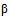 таблетки жевательныеV03AFдезинтоксикационные препараты для противоопухолевой терапиикальция фолинаткапсулыV06лечебное питаниеV06Dдругие продукты лечебного питанияV06DDаминокислоты, включая комбинации с полипептидамикетоаналоги аминокислоттаблетки, покрытые пленочной оболочкой